Publicado en España el 10/08/2017 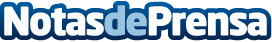 Pendientes y orejas bonitos gracias al Dr. Diego Tomás IvancichLos lóbulos de las orejas son la parte inferior, carnosa y redondeada en la que se hace el agujero para los  pendientes. Actualmente los pendientes de gran tamaño están de moda, una elegante tendencia que también ofrece sus molestias: la alteración estética que puede llegar a sufrir el lóbulo por el peso de los complementos y joyas y que se pronuncia seriamente con el tiempoDatos de contacto:Doctor Diego Tomás IvancichCalle San Germán, 8 -1º B - 28020 MADRID (ESPAÑA) 915 56 78 15Nota de prensa publicada en: https://www.notasdeprensa.es/pendientes-y-orejas-bonitos-gracias-al-dr_1 Categorias: Medicina Moda Belleza http://www.notasdeprensa.es